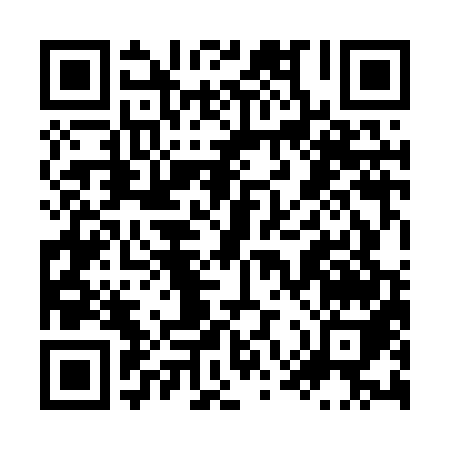 Prayer times for Zuidbroek, NetherlandsMon 1 Jul 2024 - Wed 31 Jul 2024High Latitude Method: Angle Based RulePrayer Calculation Method: Muslim World LeagueAsar Calculation Method: HanafiPrayer times provided by https://www.salahtimes.comDateDayFajrSunriseDhuhrAsrMaghribIsha1Mon3:025:101:377:1710:0212:042Tue3:025:111:377:1610:0212:043Wed3:035:121:377:1610:0112:034Thu3:035:131:377:1610:0112:035Fri3:045:141:377:1610:0012:036Sat3:045:151:377:1610:0012:037Sun3:055:161:387:159:5912:038Mon3:055:171:387:159:5812:029Tue3:065:181:387:159:5712:0210Wed3:065:191:387:149:5712:0211Thu3:075:201:387:149:5612:0212Fri3:075:211:387:139:5512:0113Sat3:085:231:387:139:5412:0114Sun3:085:241:397:139:5312:0015Mon3:095:251:397:129:5212:0016Tue3:105:261:397:119:5012:0017Wed3:105:281:397:119:4911:5918Thu3:115:291:397:109:4811:5919Fri3:115:301:397:099:4711:5820Sat3:125:321:397:099:4511:5821Sun3:135:331:397:089:4411:5722Mon3:135:351:397:079:4311:5623Tue3:145:361:397:069:4111:5624Wed3:145:381:397:069:4011:5525Thu3:155:391:397:059:3811:5426Fri3:165:411:397:049:3711:5427Sat3:165:421:397:039:3511:5328Sun3:175:441:397:029:3311:5229Mon3:175:461:397:019:3211:5230Tue3:185:471:397:009:3011:5131Wed3:195:491:396:599:2811:50